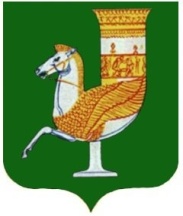 П О С Т А Н О В Л Е Н И ЕАДМИНИСТРАЦИИ   МУНИЦИПАЛЬНОГО  ОБРАЗОВАНИЯ«САДОВСКОЕ СЕЛЬСКОЕ ПОСЕЛЕНИЕ»От 25.08.2022г.  № 40с. СадовоеО внесении изменений в постановление администрации муниципального образование «Садовское сельское поселение» №51 от 06.09.2019г. ««О порядке и условиях распоряжения имуществом, включенным в перечень муниципального имущества муниципального  образования «Садовское сельское поселение», предназначенного для предоставления во владение и (или) в пользование субъектам  малого и среднего предпринимательства и организациям, образующим инфраструктуру поддержки субъектов малого и среднего предпринимательства, а так же физическим лицам, применяющим специальный налоговый режим «Налог на профессиональный доход» (в ред. постановления от 14.01.2021г.   №6) В целях реализации положений  статьи 19 и статьи 20 Федерального закона «О защите конкуренции» от 26.07.2006г. №135-ФЗ, в соответствии с  Федеральным законом от 27.07.2010г. № 210-ФЗ «Об организации предоставления государственных и муниципальных услуг», руководствуясь Уставом муниципального образования «Садовское сельское поселение»ПОСТАНОВЛЯЮ:1. Внести изменения в Положение о порядке  и условиях распоряжения имуществом, включенным в перечень муниципального имущества муниципального  образования «Садовское сельское поселение», предназначенного для предоставления во владение и (или) в пользование субъектам  малого и среднего предпринимательства и организациям, образующим инфраструктуру поддержки субъектов малого и среднего предпринимательства, а так же физическим лицам, применяющим специальный налоговый режим «Налог на профессиональный доход» (далее - Положение), утвержденное постановлением администрации МО «Садовское сельское поселение» от 06.09.2019г.  №  51 (в ред. постановления от 14.01.2021г. №6) изложив подпункт б) пункта 2.2.2 Положения  в следующей редакции:«б) в порядке предоставления государственной преференции с предварительного согласия антимонопольного органа в соответствии с пунктом 13 и 13.2 части 1 статьи 19 указанного Федерального закона в случаях, не указанных в подпункте «а» настоящего пункта. В этом случае уполномоченный орган готовит и направляет в соответствующий территориальный орган Федеральной антимонопольной службы заявление о даче согласия на предоставление такой преференции в соответствии со статьей 20 Закона о защите конкуренции.».2. Обнародовать настоящее постановление в соответствии с Уставом МО «Садовское сельское поселение». 3. Контроль исполнения данного постановления оставляю за собой.4. Настоящее постановление вступает в силу со дня его обнародования.Глава МО «Садовское сельское поселение»                                                                             С.Н.Камышан             М.П.